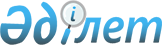 О внесении изменений в решение Актогайского районного маслихата от 29 декабря 2021 года № 78/16 "О бюджете Жалаулинского сельского округана 2022-2024 годы"Решение Актогайского районного маслихата Павлодарской области от 6 декабря 2022 года № 135/29
      Актогайский районный маслихат РЕШИЛ:
      1. Внести в решение Актогайского районного маслихата "О бюджете Жалаулинского сельского округа на 2022-2024 годы" от 29 декабря 2021 года № 78/16 (зарегистрированное в Реестре государственной регистрации нормативных правовых актов под № 162755) следующие изменения:
      пункт 1 изложить в новой редакции:
       "1. Утвердить бюджет Жалаулинского сельского округа на 2022-2024 годы согласно приложениям 1, 2 и 3 соответственно, в том числе на 2022 год в следующих объемах:
      1) доходы – 49690 тысяч тенге, в том числе:
      налоговые поступления - 4138 тысяч тенге;
      поступления трансфертов - 45552 тысяч тенге;
      2) затраты – 50326 тысяч тенге;
      3) чистое бюджетное кредитование – 0;
      4) сальдо по операциям с финансовыми активами - 0;
      5) дефицит (профицит) бюджета - -636 тысяч тенге;
      6) финансирование дефицита (использование профицита) бюджета - 636 тысяч тенге.";
      приложение 1 к указанному решению изложить в новой редакции согласно приложению к настоящему решению.
      2. Настоящее решение вводится в действие с 1 января 2022 года. Бюджет Жалаулинского сельского округа на 2022 год (с изменениями)
					© 2012. РГП на ПХВ «Институт законодательства и правовой информации Республики Казахстан» Министерства юстиции Республики Казахстан
				
      Секретарь Актогайского районного маслихата 

Ж. Ташенев
Приложение
к решению Актогайского
районного маслихата
Павлодарской области
от 6 декабря 2022 года
№ 135/29Приложение 1
к решению Актогайского
районного маслихата
Павлодарской области
от 29 декабря 2021 года
№ 78/16
Категория
Категория
Категория
Сумма (тысяч тенге)
Класс
Класс
Класс
Класс
Подкласс
Подкласс
Наименование
1
2
3
4
5
1. Доходы
49690
1
Налоговые поступления
4138
01
Подоходный налог 
1469
2
Индивидуальный подоходный налог 
1469
04
Налоги на собственность
2464
1
Налоги на имущество
144
4
Налог на транспортные средства
2320
05
Внутренние налоги на товары, работы и услуги
205
3
Поступления за использование природных и других ресурсов
205
4
Поступления трансфертов
45552
02
Трансферты из вышестоящих органов государственного управления
45552
3
Трансферты из районного (города областного значения) бюджета
45552
Функциональная группа
Функциональная группа
Функциональная группа
Функциональная группа
Функциональная группа
Сумма (тысяч
тенге)
Функциональная подгруппа
Функциональная подгруппа
Функциональная подгруппа
Функциональная подгруппа
Сумма (тысяч
тенге)
Администратор бюджетных программ
Администратор бюджетных программ
Администратор бюджетных программ
Сумма (тысяч
тенге)
Программа
Программа
Сумма (тысяч
тенге)
 Наименование
Сумма (тысяч
тенге)
1
2
3
4
5
6
2. Затраты
50326
01
Государственные услуги общего характера
34621
1
Представительные, исполнительные и другие органы, выполняющие общие функции государственного управления
34621
124
Аппарат акима города районного значения, села, поселка, сельского округа
34621
001
Услуги по обеспечению деятельности акима города районного значения, села, поселка, сельского
округа
34489
022
Капитальные расходы государственного органа
132
06
Социальная помощь и социальное обеспечение 
588
2
Социальная помощь
588
124
Аппарат акима города районного значения, села, поселка, сельского округа
588
003
Оказание социальной помощи нуждающимся гражданам на дому
588
07
Жилищно-коммунальное-хозяйство
11757
3
Благоустройство населенных пунктов
11757
124
Аппарат акима города районного значения, села, поселка, сельского округа
11757
008
Освещение улиц в населенных пунктах
4812
009
Обеспечение санитарии населенных пунктов
2945
011
Благоустройство и озеленение населенных пунктов
4000
08
Культура, спорт, туризм и информационное пространство
360
1
Деятельность в области культуры
360
124
Аппарат акима города районного значения, села, поселка, сельского округа
360
006
Поддержка культурно-досуговой работы на местном уровне
360
12
Транспорт и коммуникаций 
3000
1
Автомобильный транспорт
3000
124
Аппарат акима города районного значения, села, поселка, сельского округа
3000
013
Обеспечение функционирования автомобильных дорог в городах районного значения, селах, поселках, сельских округах
3000
3. Чистое бюджетное кредитование
0
4. Сальдо по операциям с финансовыми активами
0
1
2
3
4
5
6
5. Дефицит (профицит) бюджета
-363
6. Финансирование дефицита (использование профицита) бюджета
636
8
Движение остатков бюджетных средств
636
01
Остатки бюджетных средств
636
1
Свободные остатки бюджетных средств
636
01
Свободные остатки бюджетных средств
636